1/ Je présente le document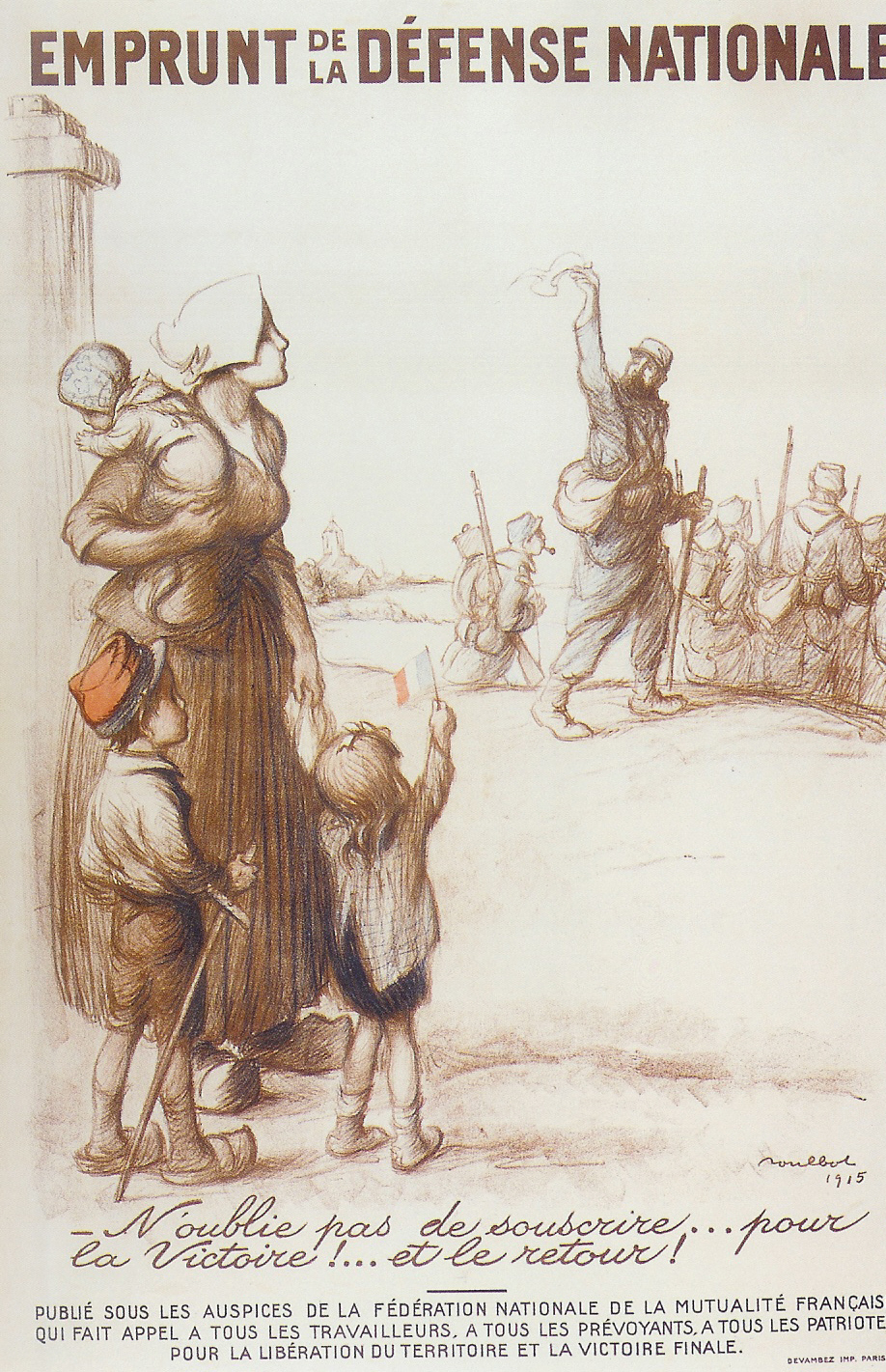 Quel est ce document ? ………………………………………………………………………………Quand a-t-il été réalisé ? …………………………………………………………………………….…………………………………………………………………………….Qui a dessiné l’affiche ? ……………………………………………………………………………2/ Je décris le document1…………………………………………………………………………………………………………………………………………………2…………………………………………………………………………………………………………………………………………………3…………………………………………………………………………………………………………………………………………………4…………………………………………………………………………………………………………………………………………………5………………………………………………………………………3/ J’expliquePourquoi ce document a-t-il été réalisé ? Dans quel but ? ………………………………………………………………………………………………………………………………………………………………………………………………………………………………………………………………………………………………………………………………………………………………………